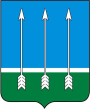 Администрациязакрытого административно - территориального образования Озерный Тверской областиП О С Т А Н О В Л Е Н И Е      О внесении изменений в муниципальную программу ЗАТО Озерный Тверской области «Дорожное хозяйство ЗАТО Озерный Тверской области» на 2022-2024 годыВ соответствии с Порядком принятия решений о разработке муниципальных программ, формирования, реализации и проведения оценки эффективности реализации муниципальных программ ЗАТО Озерный Тверской области, утвержденным постановлением администрации ЗАТО Озерный от 28.08.2013 года № 371, на основании статьи 36 Устава ЗАТО Озерный Тверской области администрация ЗАТО Озерный постановляет:	1. Внести следующие изменения в муниципальную программу ЗАТО Озерный Тверской области «Дорожное хозяйство ЗАТО Озерный Тверской области» на 2022-2024 годы, утвержденную постановлением администрации ЗАТО Озерный от 09.11.2021 г. № 415:  1.1. Раздел «Объемы и источники финансирования муниципальной программы по годам ее реализации в разрезе подпрограмм» паспорта муниципальной программы ЗАТО Озерный Тверской области «Дорожное хозяйство ЗАТО Озерный Тверской области» на 2022-2024 годы изложить в следующей редакции:	«Общий объем финансирования Муниципальной программы на 2022-2024 годы составляет 66 110,9 тыс. руб., в том числе по годам ее реализации в разрезе подпрограмм:2022 год – 31 775,8 тыс.руб.;                   Подпрограмма 1 – 27 359,4 тыс. руб.;                   Подпрограмма 2 – 4 416,4 тыс. руб.2023 год –17 027,1  тыс.руб.;                   Подпрограмма 1 – 15 545,2 тыс. руб.;                   Подпрограмма 2 – 1 481,9 тыс. руб.2024 год – 17 308,0  тыс.руб.;                   Подпрограмма 1 – 15 787,4 тыс. руб.;                  Подпрограмма 2 – 1 520,6 тыс. руб».	1.2. Подраздел III «Информация о финансовых ресурсах, необходимых для реализации подпрограммы в разрезе задач по годам реализации муниципальной программы в целом» изложить в следующей редакции:	«11. Общий объем финансовых ресурсов, предусмотренных на реализацию Муниципальной программы составляет 66 110,9 тыс. руб.	12. Объем финансовых средств, предусмотренных на реализацию Подпрограммы по годам ее реализации в разрезе задач, представлен в Таблице 1.Таблица 1.	2. Приложение 1 к муниципальной программе «Дорожное хозяйство ЗАТО озерный Тверской области» на 2022-2024 годы изложить в новой редакции (Приложение).3. Контроль за исполнением настоящего постановления возложить на руководителя отдела по строительству и ЖКХ администрации ЗАТО Озерный С.А.Федотову.4. Настоящее постановление опубликовать в газете «Дни Озерного» и разместить на официальном сайте муниципального образования ЗАТО Озерный в сети интернет (www.ozerny.ru).          5. Настоящее постановление вступает в силу со дня его опубликования.Глава ЗАТО Озерный                                                                             Н.А. Яковлева18.10.2022№ 173№ п/пЗадачи ПодпрограммыПо годам реализации Муниципальной программыПо годам реализации Муниципальной программыПо годам реализации Муниципальной программыВсего, тыс.руб.№ п/пЗадачи Подпрограммы2022 год2023 год2024 годВсего, тыс.руб.1Подпрограмма 1«Ремонт, капитальный ремонт и содержание улично-дорожной сети ЗАТО Озерный Тверской области»27 359,415 545,215 787,458 692,0Задача 1 «Капитальный, текущий и ямочный ремонт улично-дорожной сети ЗАТО Озерный с целью поддержания технико-эксплуатационного состояния дорожного покрытия»15 044,56 992,37 221,629 258,4Задача 2«Сезонное содержание улично-дорожной сети ЗАТО Озерный»12 314,98 552,98 565,829 433,62Подпрограмма 2«Ремонт и благоустройство дворовых территорий, проездов к дворовым территориям в ЗАТО Озерный Тверской области»4 716,41 481,91 520,67 718,9Задача 1 «Благоустройство дворовых территорий многоквартирных жилых домов на территории ЗАТО Озерный Тверской области»4 416,41 481,91 520,67 418,9Задача 2«Ремонт проездов к дворовым территориям многоквартирных жилых домов на территории ЗАТО Озерный Тверской области»0,00,00,00,0Итого, тыс.руб.31 775,817 027,117 308,066 110,9Приложение                                                                                                                                                        к Постановлению администрации ЗАТО Озерный Тверской области от 18.10.2022 г. № 173Приложение                                                                                                                                                        к Постановлению администрации ЗАТО Озерный Тверской области от 18.10.2022 г. № 173Приложение                                                                                                                                                        к Постановлению администрации ЗАТО Озерный Тверской области от 18.10.2022 г. № 173Приложение                                                                                                                                                        к Постановлению администрации ЗАТО Озерный Тверской области от 18.10.2022 г. № 173Приложение                                                                                                                                                        к Постановлению администрации ЗАТО Озерный Тверской области от 18.10.2022 г. № 173Приложение                                                                                                                                                        к Постановлению администрации ЗАТО Озерный Тверской области от 18.10.2022 г. № 173Приложение  1                                                                                                                                     к муниципальной программе "Дорожное хозяйство ЗАТО Озерный Тверской области" на 2022-2024 годыПриложение  1                                                                                                                                     к муниципальной программе "Дорожное хозяйство ЗАТО Озерный Тверской области" на 2022-2024 годыПриложение  1                                                                                                                                     к муниципальной программе "Дорожное хозяйство ЗАТО Озерный Тверской области" на 2022-2024 годыПриложение  1                                                                                                                                     к муниципальной программе "Дорожное хозяйство ЗАТО Озерный Тверской области" на 2022-2024 годыПриложение  1                                                                                                                                     к муниципальной программе "Дорожное хозяйство ЗАТО Озерный Тверской области" на 2022-2024 годыПриложение  1                                                                                                                                     к муниципальной программе "Дорожное хозяйство ЗАТО Озерный Тверской области" на 2022-2024 годыХарактеристика муниципальной программы ЗАТО Озерный Тверской областиХарактеристика муниципальной программы ЗАТО Озерный Тверской областиХарактеристика муниципальной программы ЗАТО Озерный Тверской областиХарактеристика муниципальной программы ЗАТО Озерный Тверской областиХарактеристика муниципальной программы ЗАТО Озерный Тверской областиХарактеристика муниципальной программы ЗАТО Озерный Тверской областиХарактеристика муниципальной программы ЗАТО Озерный Тверской областиХарактеристика муниципальной программы ЗАТО Озерный Тверской областиХарактеристика муниципальной программы ЗАТО Озерный Тверской областиХарактеристика муниципальной программы ЗАТО Озерный Тверской областиХарактеристика муниципальной программы ЗАТО Озерный Тверской областиХарактеристика муниципальной программы ЗАТО Озерный Тверской областиХарактеристика муниципальной программы ЗАТО Озерный Тверской областиХарактеристика муниципальной программы ЗАТО Озерный Тверской областиХарактеристика муниципальной программы ЗАТО Озерный Тверской областиХарактеристика муниципальной программы ЗАТО Озерный Тверской областиХарактеристика муниципальной программы ЗАТО Озерный Тверской областиХарактеристика муниципальной программы ЗАТО Озерный Тверской областиХарактеристика муниципальной программы ЗАТО Озерный Тверской областиХарактеристика муниципальной программы ЗАТО Озерный Тверской областиХарактеристика муниципальной программы ЗАТО Озерный Тверской областиХарактеристика муниципальной программы ЗАТО Озерный Тверской областиХарактеристика муниципальной программы ЗАТО Озерный Тверской областиХарактеристика муниципальной программы ЗАТО Озерный Тверской областиХарактеристика муниципальной программы ЗАТО Озерный Тверской областиХарактеристика муниципальной программы ЗАТО Озерный Тверской областиХарактеристика муниципальной программы ЗАТО Озерный Тверской областиХарактеристика муниципальной программы ЗАТО Озерный Тверской областиХарактеристика муниципальной программы ЗАТО Озерный Тверской областиХарактеристика муниципальной программы ЗАТО Озерный Тверской областиХарактеристика муниципальной программы ЗАТО Озерный Тверской области"Дорожное хозяйство ЗАТО Озерный Тверской области" на 2022-2024 годы"Дорожное хозяйство ЗАТО Озерный Тверской области" на 2022-2024 годы"Дорожное хозяйство ЗАТО Озерный Тверской области" на 2022-2024 годы"Дорожное хозяйство ЗАТО Озерный Тверской области" на 2022-2024 годы"Дорожное хозяйство ЗАТО Озерный Тверской области" на 2022-2024 годы"Дорожное хозяйство ЗАТО Озерный Тверской области" на 2022-2024 годы"Дорожное хозяйство ЗАТО Озерный Тверской области" на 2022-2024 годы"Дорожное хозяйство ЗАТО Озерный Тверской области" на 2022-2024 годы"Дорожное хозяйство ЗАТО Озерный Тверской области" на 2022-2024 годы"Дорожное хозяйство ЗАТО Озерный Тверской области" на 2022-2024 годы"Дорожное хозяйство ЗАТО Озерный Тверской области" на 2022-2024 годы"Дорожное хозяйство ЗАТО Озерный Тверской области" на 2022-2024 годы"Дорожное хозяйство ЗАТО Озерный Тверской области" на 2022-2024 годы"Дорожное хозяйство ЗАТО Озерный Тверской области" на 2022-2024 годы"Дорожное хозяйство ЗАТО Озерный Тверской области" на 2022-2024 годы"Дорожное хозяйство ЗАТО Озерный Тверской области" на 2022-2024 годы"Дорожное хозяйство ЗАТО Озерный Тверской области" на 2022-2024 годы"Дорожное хозяйство ЗАТО Озерный Тверской области" на 2022-2024 годы"Дорожное хозяйство ЗАТО Озерный Тверской области" на 2022-2024 годы"Дорожное хозяйство ЗАТО Озерный Тверской области" на 2022-2024 годы"Дорожное хозяйство ЗАТО Озерный Тверской области" на 2022-2024 годы"Дорожное хозяйство ЗАТО Озерный Тверской области" на 2022-2024 годы"Дорожное хозяйство ЗАТО Озерный Тверской области" на 2022-2024 годы"Дорожное хозяйство ЗАТО Озерный Тверской области" на 2022-2024 годы"Дорожное хозяйство ЗАТО Озерный Тверской области" на 2022-2024 годы"Дорожное хозяйство ЗАТО Озерный Тверской области" на 2022-2024 годы"Дорожное хозяйство ЗАТО Озерный Тверской области" на 2022-2024 годы"Дорожное хозяйство ЗАТО Озерный Тверской области" на 2022-2024 годы"Дорожное хозяйство ЗАТО Озерный Тверской области" на 2022-2024 годы"Дорожное хозяйство ЗАТО Озерный Тверской области" на 2022-2024 годы"Дорожное хозяйство ЗАТО Озерный Тверской области" на 2022-2024 годыАдминистратор муниципальной программы ЗАТО Озерный Тверской области - Администрация ЗАТО ОзерныйАдминистратор муниципальной программы ЗАТО Озерный Тверской области - Администрация ЗАТО ОзерныйАдминистратор муниципальной программы ЗАТО Озерный Тверской области - Администрация ЗАТО ОзерныйАдминистратор муниципальной программы ЗАТО Озерный Тверской области - Администрация ЗАТО ОзерныйАдминистратор муниципальной программы ЗАТО Озерный Тверской области - Администрация ЗАТО ОзерныйАдминистратор муниципальной программы ЗАТО Озерный Тверской области - Администрация ЗАТО ОзерныйАдминистратор муниципальной программы ЗАТО Озерный Тверской области - Администрация ЗАТО ОзерныйАдминистратор муниципальной программы ЗАТО Озерный Тверской области - Администрация ЗАТО ОзерныйАдминистратор муниципальной программы ЗАТО Озерный Тверской области - Администрация ЗАТО ОзерныйАдминистратор муниципальной программы ЗАТО Озерный Тверской области - Администрация ЗАТО ОзерныйАдминистратор муниципальной программы ЗАТО Озерный Тверской области - Администрация ЗАТО ОзерныйАдминистратор муниципальной программы ЗАТО Озерный Тверской области - Администрация ЗАТО ОзерныйАдминистратор муниципальной программы ЗАТО Озерный Тверской области - Администрация ЗАТО ОзерныйАдминистратор муниципальной программы ЗАТО Озерный Тверской области - Администрация ЗАТО ОзерныйАдминистратор муниципальной программы ЗАТО Озерный Тверской области - Администрация ЗАТО ОзерныйАдминистратор муниципальной программы ЗАТО Озерный Тверской области - Администрация ЗАТО ОзерныйАдминистратор муниципальной программы ЗАТО Озерный Тверской области - Администрация ЗАТО ОзерныйАдминистратор муниципальной программы ЗАТО Озерный Тверской области - Администрация ЗАТО ОзерныйАдминистратор муниципальной программы ЗАТО Озерный Тверской области - Администрация ЗАТО ОзерныйАдминистратор муниципальной программы ЗАТО Озерный Тверской области - Администрация ЗАТО ОзерныйАдминистратор муниципальной программы ЗАТО Озерный Тверской области - Администрация ЗАТО ОзерныйАдминистратор муниципальной программы ЗАТО Озерный Тверской области - Администрация ЗАТО ОзерныйАдминистратор муниципальной программы ЗАТО Озерный Тверской области - Администрация ЗАТО ОзерныйАдминистратор муниципальной программы ЗАТО Озерный Тверской области - Администрация ЗАТО ОзерныйАдминистратор муниципальной программы ЗАТО Озерный Тверской области - Администрация ЗАТО ОзерныйАдминистратор муниципальной программы ЗАТО Озерный Тверской области - Администрация ЗАТО ОзерныйАдминистратор муниципальной программы ЗАТО Озерный Тверской области - Администрация ЗАТО ОзерныйАдминистратор муниципальной программы ЗАТО Озерный Тверской области - Администрация ЗАТО ОзерныйАдминистратор муниципальной программы ЗАТО Озерный Тверской области - Администрация ЗАТО ОзерныйАдминистратор муниципальной программы ЗАТО Озерный Тверской области - Администрация ЗАТО ОзерныйАдминистратор муниципальной программы ЗАТО Озерный Тверской области - Администрация ЗАТО ОзерныйПринятые обозначения и сокращения:Принятые обозначения и сокращения:Принятые обозначения и сокращения:Принятые обозначения и сокращения:Принятые обозначения и сокращения:Принятые обозначения и сокращения:Принятые обозначения и сокращения:Принятые обозначения и сокращения:Принятые обозначения и сокращения:Принятые обозначения и сокращения:Принятые обозначения и сокращения:Принятые обозначения и сокращения:1. Программа - муниципальная программа ЗАТО Озерный Тверской области "Дорожное хозяйство ЗАТО Озерный Тверской области" на 2022-2024 годы.1. Программа - муниципальная программа ЗАТО Озерный Тверской области "Дорожное хозяйство ЗАТО Озерный Тверской области" на 2022-2024 годы.1. Программа - муниципальная программа ЗАТО Озерный Тверской области "Дорожное хозяйство ЗАТО Озерный Тверской области" на 2022-2024 годы.1. Программа - муниципальная программа ЗАТО Озерный Тверской области "Дорожное хозяйство ЗАТО Озерный Тверской области" на 2022-2024 годы.1. Программа - муниципальная программа ЗАТО Озерный Тверской области "Дорожное хозяйство ЗАТО Озерный Тверской области" на 2022-2024 годы.1. Программа - муниципальная программа ЗАТО Озерный Тверской области "Дорожное хозяйство ЗАТО Озерный Тверской области" на 2022-2024 годы.1. Программа - муниципальная программа ЗАТО Озерный Тверской области "Дорожное хозяйство ЗАТО Озерный Тверской области" на 2022-2024 годы.1. Программа - муниципальная программа ЗАТО Озерный Тверской области "Дорожное хозяйство ЗАТО Озерный Тверской области" на 2022-2024 годы.1. Программа - муниципальная программа ЗАТО Озерный Тверской области "Дорожное хозяйство ЗАТО Озерный Тверской области" на 2022-2024 годы.1. Программа - муниципальная программа ЗАТО Озерный Тверской области "Дорожное хозяйство ЗАТО Озерный Тверской области" на 2022-2024 годы.1. Программа - муниципальная программа ЗАТО Озерный Тверской области "Дорожное хозяйство ЗАТО Озерный Тверской области" на 2022-2024 годы.1. Программа - муниципальная программа ЗАТО Озерный Тверской области "Дорожное хозяйство ЗАТО Озерный Тверской области" на 2022-2024 годы.1. Программа - муниципальная программа ЗАТО Озерный Тверской области "Дорожное хозяйство ЗАТО Озерный Тверской области" на 2022-2024 годы.1. Программа - муниципальная программа ЗАТО Озерный Тверской области "Дорожное хозяйство ЗАТО Озерный Тверской области" на 2022-2024 годы.1. Программа - муниципальная программа ЗАТО Озерный Тверской области "Дорожное хозяйство ЗАТО Озерный Тверской области" на 2022-2024 годы.1. Программа - муниципальная программа ЗАТО Озерный Тверской области "Дорожное хозяйство ЗАТО Озерный Тверской области" на 2022-2024 годы.1. Программа - муниципальная программа ЗАТО Озерный Тверской области "Дорожное хозяйство ЗАТО Озерный Тверской области" на 2022-2024 годы.1. Программа - муниципальная программа ЗАТО Озерный Тверской области "Дорожное хозяйство ЗАТО Озерный Тверской области" на 2022-2024 годы.1. Программа - муниципальная программа ЗАТО Озерный Тверской области "Дорожное хозяйство ЗАТО Озерный Тверской области" на 2022-2024 годы.1. Программа - муниципальная программа ЗАТО Озерный Тверской области "Дорожное хозяйство ЗАТО Озерный Тверской области" на 2022-2024 годы.1. Программа - муниципальная программа ЗАТО Озерный Тверской области "Дорожное хозяйство ЗАТО Озерный Тверской области" на 2022-2024 годы.1. Программа - муниципальная программа ЗАТО Озерный Тверской области "Дорожное хозяйство ЗАТО Озерный Тверской области" на 2022-2024 годы.1. Программа - муниципальная программа ЗАТО Озерный Тверской области "Дорожное хозяйство ЗАТО Озерный Тверской области" на 2022-2024 годы.1. Программа - муниципальная программа ЗАТО Озерный Тверской области "Дорожное хозяйство ЗАТО Озерный Тверской области" на 2022-2024 годы.1. Программа - муниципальная программа ЗАТО Озерный Тверской области "Дорожное хозяйство ЗАТО Озерный Тверской области" на 2022-2024 годы.1. Программа - муниципальная программа ЗАТО Озерный Тверской области "Дорожное хозяйство ЗАТО Озерный Тверской области" на 2022-2024 годы.1. Программа - муниципальная программа ЗАТО Озерный Тверской области "Дорожное хозяйство ЗАТО Озерный Тверской области" на 2022-2024 годы.1. Программа - муниципальная программа ЗАТО Озерный Тверской области "Дорожное хозяйство ЗАТО Озерный Тверской области" на 2022-2024 годы.1. Программа - муниципальная программа ЗАТО Озерный Тверской области "Дорожное хозяйство ЗАТО Озерный Тверской области" на 2022-2024 годы.1. Программа - муниципальная программа ЗАТО Озерный Тверской области "Дорожное хозяйство ЗАТО Озерный Тверской области" на 2022-2024 годы.1. Программа - муниципальная программа ЗАТО Озерный Тверской области "Дорожное хозяйство ЗАТО Озерный Тверской области" на 2022-2024 годы.2. Подпрограмма - подпрограмма муниципальной программы ЗАТО Озерный Тверской области "Дорожное хозяйство ЗАТО Озерный Тверской области" на 2022-2024 годы.2. Подпрограмма - подпрограмма муниципальной программы ЗАТО Озерный Тверской области "Дорожное хозяйство ЗАТО Озерный Тверской области" на 2022-2024 годы.2. Подпрограмма - подпрограмма муниципальной программы ЗАТО Озерный Тверской области "Дорожное хозяйство ЗАТО Озерный Тверской области" на 2022-2024 годы.2. Подпрограмма - подпрограмма муниципальной программы ЗАТО Озерный Тверской области "Дорожное хозяйство ЗАТО Озерный Тверской области" на 2022-2024 годы.2. Подпрограмма - подпрограмма муниципальной программы ЗАТО Озерный Тверской области "Дорожное хозяйство ЗАТО Озерный Тверской области" на 2022-2024 годы.2. Подпрограмма - подпрограмма муниципальной программы ЗАТО Озерный Тверской области "Дорожное хозяйство ЗАТО Озерный Тверской области" на 2022-2024 годы.2. Подпрограмма - подпрограмма муниципальной программы ЗАТО Озерный Тверской области "Дорожное хозяйство ЗАТО Озерный Тверской области" на 2022-2024 годы.2. Подпрограмма - подпрограмма муниципальной программы ЗАТО Озерный Тверской области "Дорожное хозяйство ЗАТО Озерный Тверской области" на 2022-2024 годы.2. Подпрограмма - подпрограмма муниципальной программы ЗАТО Озерный Тверской области "Дорожное хозяйство ЗАТО Озерный Тверской области" на 2022-2024 годы.2. Подпрограмма - подпрограмма муниципальной программы ЗАТО Озерный Тверской области "Дорожное хозяйство ЗАТО Озерный Тверской области" на 2022-2024 годы.2. Подпрограмма - подпрограмма муниципальной программы ЗАТО Озерный Тверской области "Дорожное хозяйство ЗАТО Озерный Тверской области" на 2022-2024 годы.2. Подпрограмма - подпрограмма муниципальной программы ЗАТО Озерный Тверской области "Дорожное хозяйство ЗАТО Озерный Тверской области" на 2022-2024 годы.2. Подпрограмма - подпрограмма муниципальной программы ЗАТО Озерный Тверской области "Дорожное хозяйство ЗАТО Озерный Тверской области" на 2022-2024 годы.2. Подпрограмма - подпрограмма муниципальной программы ЗАТО Озерный Тверской области "Дорожное хозяйство ЗАТО Озерный Тверской области" на 2022-2024 годы.2. Подпрограмма - подпрограмма муниципальной программы ЗАТО Озерный Тверской области "Дорожное хозяйство ЗАТО Озерный Тверской области" на 2022-2024 годы.2. Подпрограмма - подпрограмма муниципальной программы ЗАТО Озерный Тверской области "Дорожное хозяйство ЗАТО Озерный Тверской области" на 2022-2024 годы.2. Подпрограмма - подпрограмма муниципальной программы ЗАТО Озерный Тверской области "Дорожное хозяйство ЗАТО Озерный Тверской области" на 2022-2024 годы.2. Подпрограмма - подпрограмма муниципальной программы ЗАТО Озерный Тверской области "Дорожное хозяйство ЗАТО Озерный Тверской области" на 2022-2024 годы.2. Подпрограмма - подпрограмма муниципальной программы ЗАТО Озерный Тверской области "Дорожное хозяйство ЗАТО Озерный Тверской области" на 2022-2024 годы.2. Подпрограмма - подпрограмма муниципальной программы ЗАТО Озерный Тверской области "Дорожное хозяйство ЗАТО Озерный Тверской области" на 2022-2024 годы.2. Подпрограмма - подпрограмма муниципальной программы ЗАТО Озерный Тверской области "Дорожное хозяйство ЗАТО Озерный Тверской области" на 2022-2024 годы.2. Подпрограмма - подпрограмма муниципальной программы ЗАТО Озерный Тверской области "Дорожное хозяйство ЗАТО Озерный Тверской области" на 2022-2024 годы.2. Подпрограмма - подпрограмма муниципальной программы ЗАТО Озерный Тверской области "Дорожное хозяйство ЗАТО Озерный Тверской области" на 2022-2024 годы.2. Подпрограмма - подпрограмма муниципальной программы ЗАТО Озерный Тверской области "Дорожное хозяйство ЗАТО Озерный Тверской области" на 2022-2024 годы.2. Подпрограмма - подпрограмма муниципальной программы ЗАТО Озерный Тверской области "Дорожное хозяйство ЗАТО Озерный Тверской области" на 2022-2024 годы.2. Подпрограмма - подпрограмма муниципальной программы ЗАТО Озерный Тверской области "Дорожное хозяйство ЗАТО Озерный Тверской области" на 2022-2024 годы.2. Подпрограмма - подпрограмма муниципальной программы ЗАТО Озерный Тверской области "Дорожное хозяйство ЗАТО Озерный Тверской области" на 2022-2024 годы.2. Подпрограмма - подпрограмма муниципальной программы ЗАТО Озерный Тверской области "Дорожное хозяйство ЗАТО Озерный Тверской области" на 2022-2024 годы.2. Подпрограмма - подпрограмма муниципальной программы ЗАТО Озерный Тверской области "Дорожное хозяйство ЗАТО Озерный Тверской области" на 2022-2024 годы.2. Подпрограмма - подпрограмма муниципальной программы ЗАТО Озерный Тверской области "Дорожное хозяйство ЗАТО Озерный Тверской области" на 2022-2024 годы.2. Подпрограмма - подпрограмма муниципальной программы ЗАТО Озерный Тверской области "Дорожное хозяйство ЗАТО Озерный Тверской области" на 2022-2024 годы.3. Задача - задача подпрограммы.3. Задача - задача подпрограммы.3. Задача - задача подпрограммы.3. Задача - задача подпрограммы.3. Задача - задача подпрограммы.3. Задача - задача подпрограммы.3. Задача - задача подпрограммы.3. Задача - задача подпрограммы.3. Задача - задача подпрограммы.3. Задача - задача подпрограммы.3. Задача - задача подпрограммы.3. Задача - задача подпрограммы.3. Задача - задача подпрограммы.3. Задача - задача подпрограммы.3. Задача - задача подпрограммы.3. Задача - задача подпрограммы.3. Задача - задача подпрограммы.3. Задача - задача подпрограммы.3. Задача - задача подпрограммы.3. Задача - задача подпрограммы.3. Задача - задача подпрограммы.3. Задача - задача подпрограммы.3. Задача - задача подпрограммы.3. Задача - задача подпрограммы.3. Задача - задача подпрограммы.3. Задача - задача подпрограммы.3. Задача - задача подпрограммы.3. Задача - задача подпрограммы.3. Задача - задача подпрограммы.3. Задача - задача подпрограммы.3. Задача - задача подпрограммы.4. Мероприятие - мероприятие подпрограммы.4. Мероприятие - мероприятие подпрограммы.4. Мероприятие - мероприятие подпрограммы.4. Мероприятие - мероприятие подпрограммы.4. Мероприятие - мероприятие подпрограммы.4. Мероприятие - мероприятие подпрограммы.4. Мероприятие - мероприятие подпрограммы.4. Мероприятие - мероприятие подпрограммы.4. Мероприятие - мероприятие подпрограммы.4. Мероприятие - мероприятие подпрограммы.4. Мероприятие - мероприятие подпрограммы.4. Мероприятие - мероприятие подпрограммы.4. Мероприятие - мероприятие подпрограммы.4. Мероприятие - мероприятие подпрограммы.4. Мероприятие - мероприятие подпрограммы.4. Мероприятие - мероприятие подпрограммы.4. Мероприятие - мероприятие подпрограммы.4. Мероприятие - мероприятие подпрограммы.4. Мероприятие - мероприятие подпрограммы.4. Мероприятие - мероприятие подпрограммы.4. Мероприятие - мероприятие подпрограммы.4. Мероприятие - мероприятие подпрограммы.4. Мероприятие - мероприятие подпрограммы.4. Мероприятие - мероприятие подпрограммы.4. Мероприятие - мероприятие подпрограммы.4. Мероприятие - мероприятие подпрограммы.4. Мероприятие - мероприятие подпрограммы.4. Мероприятие - мероприятие подпрограммы.4. Мероприятие - мероприятие подпрограммы.4. Мероприятие - мероприятие подпрограммы.4. Мероприятие - мероприятие подпрограммы.5. Показатель - показатель цели программы (показатель задачи подпрограммы, показатель мероприятия, показатель административного мероприятия).5. Показатель - показатель цели программы (показатель задачи подпрограммы, показатель мероприятия, показатель административного мероприятия).5. Показатель - показатель цели программы (показатель задачи подпрограммы, показатель мероприятия, показатель административного мероприятия).5. Показатель - показатель цели программы (показатель задачи подпрограммы, показатель мероприятия, показатель административного мероприятия).5. Показатель - показатель цели программы (показатель задачи подпрограммы, показатель мероприятия, показатель административного мероприятия).5. Показатель - показатель цели программы (показатель задачи подпрограммы, показатель мероприятия, показатель административного мероприятия).5. Показатель - показатель цели программы (показатель задачи подпрограммы, показатель мероприятия, показатель административного мероприятия).5. Показатель - показатель цели программы (показатель задачи подпрограммы, показатель мероприятия, показатель административного мероприятия).5. Показатель - показатель цели программы (показатель задачи подпрограммы, показатель мероприятия, показатель административного мероприятия).5. Показатель - показатель цели программы (показатель задачи подпрограммы, показатель мероприятия, показатель административного мероприятия).5. Показатель - показатель цели программы (показатель задачи подпрограммы, показатель мероприятия, показатель административного мероприятия).5. Показатель - показатель цели программы (показатель задачи подпрограммы, показатель мероприятия, показатель административного мероприятия).5. Показатель - показатель цели программы (показатель задачи подпрограммы, показатель мероприятия, показатель административного мероприятия).5. Показатель - показатель цели программы (показатель задачи подпрограммы, показатель мероприятия, показатель административного мероприятия).5. Показатель - показатель цели программы (показатель задачи подпрограммы, показатель мероприятия, показатель административного мероприятия).5. Показатель - показатель цели программы (показатель задачи подпрограммы, показатель мероприятия, показатель административного мероприятия).5. Показатель - показатель цели программы (показатель задачи подпрограммы, показатель мероприятия, показатель административного мероприятия).5. Показатель - показатель цели программы (показатель задачи подпрограммы, показатель мероприятия, показатель административного мероприятия).5. Показатель - показатель цели программы (показатель задачи подпрограммы, показатель мероприятия, показатель административного мероприятия).5. Показатель - показатель цели программы (показатель задачи подпрограммы, показатель мероприятия, показатель административного мероприятия).5. Показатель - показатель цели программы (показатель задачи подпрограммы, показатель мероприятия, показатель административного мероприятия).5. Показатель - показатель цели программы (показатель задачи подпрограммы, показатель мероприятия, показатель административного мероприятия).5. Показатель - показатель цели программы (показатель задачи подпрограммы, показатель мероприятия, показатель административного мероприятия).5. Показатель - показатель цели программы (показатель задачи подпрограммы, показатель мероприятия, показатель административного мероприятия).5. Показатель - показатель цели программы (показатель задачи подпрограммы, показатель мероприятия, показатель административного мероприятия).5. Показатель - показатель цели программы (показатель задачи подпрограммы, показатель мероприятия, показатель административного мероприятия).5. Показатель - показатель цели программы (показатель задачи подпрограммы, показатель мероприятия, показатель административного мероприятия).5. Показатель - показатель цели программы (показатель задачи подпрограммы, показатель мероприятия, показатель административного мероприятия).5. Показатель - показатель цели программы (показатель задачи подпрограммы, показатель мероприятия, показатель административного мероприятия).5. Показатель - показатель цели программы (показатель задачи подпрограммы, показатель мероприятия, показатель административного мероприятия).5. Показатель - показатель цели программы (показатель задачи подпрограммы, показатель мероприятия, показатель административного мероприятия).Коды бюджетной классификацииКоды бюджетной классификацииКоды бюджетной классификацииКоды бюджетной классификацииКоды бюджетной классификацииКоды бюджетной классификацииКоды бюджетной классификацииКоды бюджетной классификацииКоды бюджетной классификацииКоды бюджетной классификацииКоды бюджетной классификацииКоды бюджетной классификацииКоды бюджетной классификацииКоды бюджетной классификацииКоды бюджетной классификацииКоды бюджетной классификацииКоды бюджетной классификацииДополнительный аналитический кодДополнительный аналитический кодДополнительный аналитический кодДополнительный аналитический кодДополнительный аналитический кодДополнительный аналитический кодДополнительный аналитический кодЦели программы, подпрограммы, задачи подпрограммы, мероприятия подпрограммы, административные мероприятия и их показателиЕдиница измеренияГоды реализации программыГоды реализации программыГоды реализации программыЦелевое (суммарное) значение показателяЦелевое (суммарное) значение показателякод администратора программыкод администратора программыкод администратора программыразделразделподразделподразделклассификация целевой статьи расхода бюджетаклассификация целевой статьи расхода бюджетаклассификация целевой статьи расхода бюджетаклассификация целевой статьи расхода бюджетаклассификация целевой статьи расхода бюджетаклассификация целевой статьи расхода бюджетаклассификация целевой статьи расхода бюджетаклассификация целевой статьи расхода бюджетаклассификация целевой статьи расхода бюджетаклассификация целевой статьи расхода бюджетаДополнительный аналитический кодДополнительный аналитический кодДополнительный аналитический кодДополнительный аналитический кодДополнительный аналитический кодДополнительный аналитический кодДополнительный аналитический кодЦели программы, подпрограммы, задачи подпрограммы, мероприятия подпрограммы, административные мероприятия и их показателиЕдиница измерения202220232024значениегод достижения1234567891011121314151617181920212223242526272829303104504091200000000Программа "Дорожное хозяйство ЗАТО Озерный Тверской области" на 2022-2024 годы, всеготыс.руб.31775,817027,117308,066110,92024Цель программы  "Улучшение транспортно-эксплуатационных характеристик улично-дорожной сети ЗАТО Озерный, дорог общего пользования местного значения, повышение безопасности дорожного движения на дорогах, снижение уровня дорожно-транспортного травматизма"ххххххПоказатель 1 "Увеличение доли отремонтированных автомобильных дорог  в общей протяженности автомобильных дорог ЗАТО Озерный" %455565652024Показатель 2 "Увеличение доли благоустройнных дворовых территорий многоквартирных жилых домов в общем количестве дворовых территорий" (Д=Nотр/Nобщ.*100%)%20253030202404504091210000000Подпрограмма 1 "Ремонт, капитальный ремонт и содержание улично-дорожной сети ЗАТО Озерный Тверской области"тыс.руб.27359,415545,215787,458692,02024Задача 1 "Капитальный, текущий и ямочный ремонт улично-дорожной сети ЗАТО Озерный с целью поддержания технико-эксплуатационного состояния дорожного покрытия"тыс.руб.15044,56992,37221,629258,42024Показатель 1 "Увеличение доли улично-дорожной сети, отвечающая современным эксплуатационным требованиям в общем объеме улично-дорожной сети"%697886862024Показатель 2 "Увеличение доли дорог общего пользования местного значения отвечающих современным эксплуатационным требованиям и увеличенной транспортной нагрузке"%2425262620240450409121012001БМероприятие 1.001 "Ямочный и текущий ремонт улично-дорожной сети ЗАТО Озерный"тыс.руб.1650,01000,01000,03650,02024Показатель 1 "Площадь отремонтированного дорожного покрытия улично-дорожной сети"кв.м384638463846115382024Показатель 2 "Количество улиц с усовершенствованным дорожным покрытием"шт.111320240450409121012002ЛМероприятия 1.002 "Изготовление рабочей документации на капитальный ремонт и ремонт улично-дорожной сети"тыс.руб.484,6200,0200,0884,62024Показатель 1 "Количество реализованных проектов в соответствии с ранее разработанной проектной документацией"шт.11132024Показатель 2 "Количество разработанной проектной документации на ремонт улично-дорожной сети"шт.11132024045040912101S105ЛМероприятие 1.003 "Капитальный ремонт и ремонт улично-дорожной сети в ЗАТО Озерный"тыс.руб.2798,41158,51204,35161,22024Показатель 1 "Ремонт улицы Московская в ЗАТО Озерный Тверской области"тыс.руб.1229,800,000,001229,802022Показатель 2 "Увеличение доли отремонтированных дорог, отвечающих нормативным требованиям в общей протяженности дорог общего пользования местного значения"%25283030202404504091210111050Мероприятия 1.004 "Субсидия на капитальный ремонт и ремонт улично-дорожной сети"тыс.руб.10111,54633,84817,319562,62024Показатель 1 "Ремонт улицы Московская в ЗАТО Озерный Тверской области"тыс.руб.10111,500,000,0010111,502022Показатель 2 "Увеличение доли отремонтированных дорог, отвечающих нормативным требованиям в общей протяженности дорог общего пользования местного значения"%303540402024Задача 2 "Сезонное содержание улично-дорожной сети ЗАТО Озерный"тыс.руб.12314,98552,98565,829433,62024Показатель 1 "Соответствие улично-дорожной сети ЗАТО Озерный нормативным требованиям содержания"%1001001001002024Показатель 2 "Обеспечение безопасности участников дорожного движения и уменьшение дорожно-транспортного травматизма"%10010010010020240450409121022001ГМероприятие 2.001 "Предоставление субсидий МБУ "Дорсервис ЗАТО Озерный"тыс.руб.12314,98552,98565,829433,62024Показатель 1 "Площадь улично-дорожной сети соответствующей нормативным требованиям содержания"кв.м420004200042000420002024Показатель 2 "Площадь дорог общего пользования  местного значения соответствующих нормативным требованиям содержания"кв.м630006300063000630002024Административное мероприятие 2.002 "Осуществление муниципального дорожного контроля"да/нетдададада2024Показатель 1 "Количество проверок муниципального дорожного контроля содержания автомобильных дорог"шт.11132024Показатель 2 "Количество предписаний о выявленных нарушениях и необходимости их устранения на объектах улично-дорожной сети"шт.0000202404504091220000000Подпрограмма 2 "Ремонт и благоустройство дворовых территорий, проездов к дворовым территориям в ЗАТО Озерный Тверской области"тыс.руб.4416,41481,91520,67418,92024Задача 1 "Благоустройство дворовых территорий многоквартирных жилых домов на территории ЗАТО Озерный Тверской области"тыс.руб.4416,41481,91520,67418,92024Показатель 1 "Увеличение доли благоустройнных дворовых территорий многоквартирных жилых домов" (Д=Nотр/Nобщ.*100%) "%252836362024Показатель 2 "Увеличение доли покрытия дворовыхх территорий многоквартирных жилых домов современным автодорожным покрытием"%233035352024045040912201S102ЛМероприятие 1.001 "Благоустройство, капитальный ремонт и ремонт дворовых территорий с учетом современных технических требований"тыс.руб.1803,1296,4304,12403,62024Показатель 1 "Площадь усовершенствованного асфальтобетонного покрытия на дворовой территории"кв.м5502002009502024Показатель 2 "Площадь асфальтобетонных тротуаров на придомовых территориях многоквартирных жилых домов"кв.м702020110202404504091220111020Мероприятие 1.002 "Субсидия на капитальный ремонт и ремонт дворовых территорий многоквартирных домов, проездов к дворовым территориям многоквартирных домов"тыс.руб.2613,31185,51216,55015,32024Показатель 1 "Площадь усовершенствованного асфальтобетонного покрытия на дворовой территории"кв.м5502002009502024Показатель 2 "Площадь асфальтобетонных тротуаров на придомовых территориях многоквартирных жилых домов"кв.м7020201102024Административное мероприятие 1.003 "Привлечение собственников жилых помещений в многоквартирных домах к работам по благоустройству дворовых территорий"да/нетдададада2024Показатель 1 "Количество организованных собраний жильцов по вопросам благоустройства дворовых территорий"шт.11132024Показатель 2 "Количество принятых решений по благоустройству дворовых территорий"шт.11132024Задача 2 "Ремонт проездов к дворовым территориям многоквартирных жилых домов на территории ЗАТО Озерный Тверской области"да/нетдададада2024Показатель 1 "Увеличение протяженности проездов соответствующих современным дорожным нагрузкам в общей протяженности проездов"%00002024Показатель 2 "Увеличение доли проездов к дворовым территориям отвечающим организации безопасности дорожного движения"%00002024Административное мероприятие 2.001 "Проведение мониторинга состояния проездов"да/нетдададада2024Показатель 1 "Количество обследованных проездов"шт.22262024Показатель 2 "Количество проездов, включенных в муниципальную программу с целью проведения их ремонта"шт.11132024Административное мероприятие 2.002 "Осуществление муниципального дорожного контроля в отношении проездов к дворовым территориям"да/нетдададада2024Показатель 1 "Количество проведенных проверок"шт.11132024Показатель 2 "Количество выписанных предписаний и предупреждений об устранении выявленных нарушений"шт.00002024